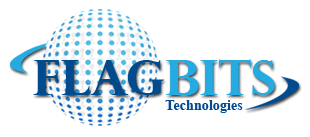 		Php,Mysql,Joomla,Drupal Course Detail(X)HTML	Basic HTML tags	How XHTML is differ from HTML	Three flavors of XHTML (strict, transitional and frameset)CSS	Three types of CSS (inline, internal and external)	Basic CSS properties	Tag selector, id selector and class selector	Grouping and nesting of selectors	Pseudo classes and pseudo elements	CSS Box modaltemplates & Website HostingJavaScript	Basic syntax	DHTML using JavaScript	Validation using JavaScriptStatic Website*PHP (PHP Hypertext Preprocessor) or Personal Home Page	how to display output	datatypes and variable declaration	operators	conditional constructs (if,else,switch etc...)	looping Constructs (for,while,do-while etc...)	arrays and foreach loop	string & datetime functions	code reuse (include & require statements)	functions	OOPS in PHP	Exception HandlingFile Handling	cookies	sessions	MySql programming in PHP	Authentication & Authorization	how to send email in PHP	graphics in PHP		how to configure PHP.INIXML	Web Service	Ajax	PERL Language	MVC Framework	XMLJQueryIntroduction to CMSJOOMLA / DRUPALProject on Dynamic Website